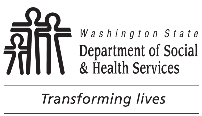 	DEPARTMENT OF SOCIAL AND HEALTH SERVICES	DOMESTIC VIOLENCE INTERVENTION TREATMENT (DVIT) PROGRAM	Add, Change, or Remove Direct Service Staff
	for a Certified DVIT Program	DEPARTMENT OF SOCIAL AND HEALTH SERVICES	DOMESTIC VIOLENCE INTERVENTION TREATMENT (DVIT) PROGRAM	Add, Change, or Remove Direct Service Staff
	for a Certified DVIT Program	DEPARTMENT OF SOCIAL AND HEALTH SERVICES	DOMESTIC VIOLENCE INTERVENTION TREATMENT (DVIT) PROGRAM	Add, Change, or Remove Direct Service Staff
	for a Certified DVIT Program	DEPARTMENT OF SOCIAL AND HEALTH SERVICES	DOMESTIC VIOLENCE INTERVENTION TREATMENT (DVIT) PROGRAM	Add, Change, or Remove Direct Service Staff
	for a Certified DVIT Program	DEPARTMENT OF SOCIAL AND HEALTH SERVICES	DOMESTIC VIOLENCE INTERVENTION TREATMENT (DVIT) PROGRAM	Add, Change, or Remove Direct Service Staff
	for a Certified DVIT Program	DEPARTMENT OF SOCIAL AND HEALTH SERVICES	DOMESTIC VIOLENCE INTERVENTION TREATMENT (DVIT) PROGRAM	Add, Change, or Remove Direct Service Staff
	for a Certified DVIT Program	DEPARTMENT OF SOCIAL AND HEALTH SERVICES	DOMESTIC VIOLENCE INTERVENTION TREATMENT (DVIT) PROGRAM	Add, Change, or Remove Direct Service Staff
	for a Certified DVIT ProgramAll forms must be signed and filled out completely.  Incomplete forms will not be accepted.  See Washington Administrative Code (WAC) 388-60B for Domestic Violence Intervention Treatment (DVIT) Program standards.
There is no fee to submit this application.Submit the completed application, and supporting documents to:Department of Social and Health Services (DSHS)Domestic Violence Intervention Treatment Program CertificationPO Box 45470Olympia, WA 98504-5470 All forms must be signed and filled out completely.  Incomplete forms will not be accepted.  See Washington Administrative Code (WAC) 388-60B for Domestic Violence Intervention Treatment (DVIT) Program standards.
There is no fee to submit this application.Submit the completed application, and supporting documents to:Department of Social and Health Services (DSHS)Domestic Violence Intervention Treatment Program CertificationPO Box 45470Olympia, WA 98504-5470 All forms must be signed and filled out completely.  Incomplete forms will not be accepted.  See Washington Administrative Code (WAC) 388-60B for Domestic Violence Intervention Treatment (DVIT) Program standards.
There is no fee to submit this application.Submit the completed application, and supporting documents to:Department of Social and Health Services (DSHS)Domestic Violence Intervention Treatment Program CertificationPO Box 45470Olympia, WA 98504-5470 All forms must be signed and filled out completely.  Incomplete forms will not be accepted.  See Washington Administrative Code (WAC) 388-60B for Domestic Violence Intervention Treatment (DVIT) Program standards.
There is no fee to submit this application.Submit the completed application, and supporting documents to:Department of Social and Health Services (DSHS)Domestic Violence Intervention Treatment Program CertificationPO Box 45470Olympia, WA 98504-5470 All forms must be signed and filled out completely.  Incomplete forms will not be accepted.  See Washington Administrative Code (WAC) 388-60B for Domestic Violence Intervention Treatment (DVIT) Program standards.
There is no fee to submit this application.Submit the completed application, and supporting documents to:Department of Social and Health Services (DSHS)Domestic Violence Intervention Treatment Program CertificationPO Box 45470Olympia, WA 98504-5470 All forms must be signed and filled out completely.  Incomplete forms will not be accepted.  See Washington Administrative Code (WAC) 388-60B for Domestic Violence Intervention Treatment (DVIT) Program standards.
There is no fee to submit this application.Submit the completed application, and supporting documents to:Department of Social and Health Services (DSHS)Domestic Violence Intervention Treatment Program CertificationPO Box 45470Olympia, WA 98504-5470 All forms must be signed and filled out completely.  Incomplete forms will not be accepted.  See Washington Administrative Code (WAC) 388-60B for Domestic Violence Intervention Treatment (DVIT) Program standards.
There is no fee to submit this application.Submit the completed application, and supporting documents to:Department of Social and Health Services (DSHS)Domestic Violence Intervention Treatment Program CertificationPO Box 45470Olympia, WA 98504-5470 All forms must be signed and filled out completely.  Incomplete forms will not be accepted.  See Washington Administrative Code (WAC) 388-60B for Domestic Violence Intervention Treatment (DVIT) Program standards.
There is no fee to submit this application.Submit the completed application, and supporting documents to:Department of Social and Health Services (DSHS)Domestic Violence Intervention Treatment Program CertificationPO Box 45470Olympia, WA 98504-5470 Program InformationProgram InformationProgram InformationProgram InformationProgram InformationProgram InformationProgram InformationProgram InformationPROGRAM NAMEPROGRAM NAMEPROGRAM NAMEPROGRAM NAMEPROGRAM NAMEPROGRAM NAMEPROGRAM NAMETELEPHONE NUMBER (WITH AREA CODE)PHYSICAL ADDRESS	CITY	STATE	ZIP CODEPHYSICAL ADDRESS	CITY	STATE	ZIP CODEPHYSICAL ADDRESS	CITY	STATE	ZIP CODEPHYSICAL ADDRESS	CITY	STATE	ZIP CODEPHYSICAL ADDRESS	CITY	STATE	ZIP CODEPHYSICAL ADDRESS	CITY	STATE	ZIP CODEPHYSICAL ADDRESS	CITY	STATE	ZIP CODEPHYSICAL ADDRESS	CITY	STATE	ZIP CODEDIRECTOR’S NAMEDIRECTOR’S NAMEDIRECTOR’S NAMETELEPHONE NUMBER (WITH AREA CODE)TELEPHONE NUMBER (WITH AREA CODE)TELEPHONE NUMBER (WITH AREA CODE)TELEPHONE NUMBER (WITH AREA CODE)EMAIL ADDRESSNew or Changing Direct Treatment StaffNew or Changing Direct Treatment StaffNew or Changing Direct Treatment StaffNew or Changing Direct Treatment StaffNew or Changing Direct Treatment StaffNew or Changing Direct Treatment StaffNew or Changing Direct Treatment StaffNew or Changing Direct Treatment StaffNAMENAMESTAFF LEVEL REQUESTED (TRAINEE, STAFF OR SUPERVISOR)STAFF LEVEL REQUESTED (TRAINEE, STAFF OR SUPERVISOR)STAFF LEVEL REQUESTED (TRAINEE, STAFF OR SUPERVISOR)STAFF LEVEL REQUESTED (TRAINEE, STAFF OR SUPERVISOR)DSHS FORM 10-210, BACKGROUND CHECK AND DOH CREDENTIAL ATTACHED.DSHS FORM 10-210, BACKGROUND CHECK AND DOH CREDENTIAL ATTACHED.  Yes  Yes  Yes  YesRemoving Direct Treatment StaffRemoving Direct Treatment StaffRemoving Direct Treatment StaffRemoving Direct Treatment StaffRemoving Direct Treatment StaffRemoving Direct Treatment StaffRemoving Direct Treatment StaffRemoving Direct Treatment StaffNAMENAMENAMENAMENAMENAMELAST DATE OF SERVICELAST DATE OF SERVICERequired Documentation for New or Changing Direct Treatment StaffRequired Documentation for New or Changing Direct Treatment StaffRequired Documentation for New or Changing Direct Treatment StaffRequired Documentation for New or Changing Direct Treatment StaffRequired Documentation for New or Changing Direct Treatment StaffRequired Documentation for New or Changing Direct Treatment StaffRequired Documentation for New or Changing Direct Treatment StaffRequired Documentation for New or Changing Direct Treatment Staff	A statement of qualifications (DSHS form #10-210); and   A current DOH license as a licensed or registered counselor and the results of   current criminal history background checks, conducted in each state the person has lived in for the last ten years. 	A statement of qualifications (DSHS form #10-210); and   A current DOH license as a licensed or registered counselor and the results of   current criminal history background checks, conducted in each state the person has lived in for the last ten years. 	A statement of qualifications (DSHS form #10-210); and   A current DOH license as a licensed or registered counselor and the results of   current criminal history background checks, conducted in each state the person has lived in for the last ten years. 	A statement of qualifications (DSHS form #10-210); and   A current DOH license as a licensed or registered counselor and the results of   current criminal history background checks, conducted in each state the person has lived in for the last ten years. 	A statement of qualifications (DSHS form #10-210); and   A current DOH license as a licensed or registered counselor and the results of   current criminal history background checks, conducted in each state the person has lived in for the last ten years. 	A statement of qualifications (DSHS form #10-210); and   A current DOH license as a licensed or registered counselor and the results of   current criminal history background checks, conducted in each state the person has lived in for the last ten years. 	A statement of qualifications (DSHS form #10-210); and   A current DOH license as a licensed or registered counselor and the results of   current criminal history background checks, conducted in each state the person has lived in for the last ten years. 	A statement of qualifications (DSHS form #10-210); and   A current DOH license as a licensed or registered counselor and the results of   current criminal history background checks, conducted in each state the person has lived in for the last ten years. AttestationAttestationAttestationAttestationAttestationAttestationAttestationAttestationI certify under penalty of perjury that the information provided in this application for certification is true and correct.  I understand that any material misrepresentation or misstatement of fact may result in sanctions, including the denial or loss of program certification.I certify under penalty of perjury that the information provided in this application for certification is true and correct.  I understand that any material misrepresentation or misstatement of fact may result in sanctions, including the denial or loss of program certification.I certify under penalty of perjury that the information provided in this application for certification is true and correct.  I understand that any material misrepresentation or misstatement of fact may result in sanctions, including the denial or loss of program certification.I certify under penalty of perjury that the information provided in this application for certification is true and correct.  I understand that any material misrepresentation or misstatement of fact may result in sanctions, including the denial or loss of program certification.I certify under penalty of perjury that the information provided in this application for certification is true and correct.  I understand that any material misrepresentation or misstatement of fact may result in sanctions, including the denial or loss of program certification.I certify under penalty of perjury that the information provided in this application for certification is true and correct.  I understand that any material misrepresentation or misstatement of fact may result in sanctions, including the denial or loss of program certification.I certify under penalty of perjury that the information provided in this application for certification is true and correct.  I understand that any material misrepresentation or misstatement of fact may result in sanctions, including the denial or loss of program certification.I certify under penalty of perjury that the information provided in this application for certification is true and correct.  I understand that any material misrepresentation or misstatement of fact may result in sanctions, including the denial or loss of program certification.DIRECTOR’S SIGNATURE	DATEDIRECTOR’S SIGNATURE	DATEDIRECTOR’S SIGNATURE	DATEDIRECTOR’S SIGNATURE	DATEDIRECTOR’S SIGNATURE	DATEPRINT DIRECTOR’S NAMEPRINT DIRECTOR’S NAMEPRINT DIRECTOR’S NAMEFor Department of Social and Health Services Use OnlyFor Department of Social and Health Services Use OnlyFor Department of Social and Health Services Use OnlyFor Department of Social and Health Services Use OnlyFor Department of Social and Health Services Use OnlyFor Department of Social and Health Services Use OnlyFor Department of Social and Health Services Use OnlyFor Department of Social and Health Services Use OnlyAPPROVED BY:APPROVED BY:APPROVED BY:APPROVED BY:Certified from:      	to:       Certified from:      	to:       Certified from:      	to:       Certified from:      	to:       DSHS STAFF SIGNATURE	DATEDSHS STAFF SIGNATURE	DATEDSHS STAFF SIGNATURE	DATEDSHS STAFF SIGNATURE	DATEDSHS STAFF SIGNATURE	DATEPRINT STAFF NAMEPRINT STAFF NAMEPRINT STAFF NAME